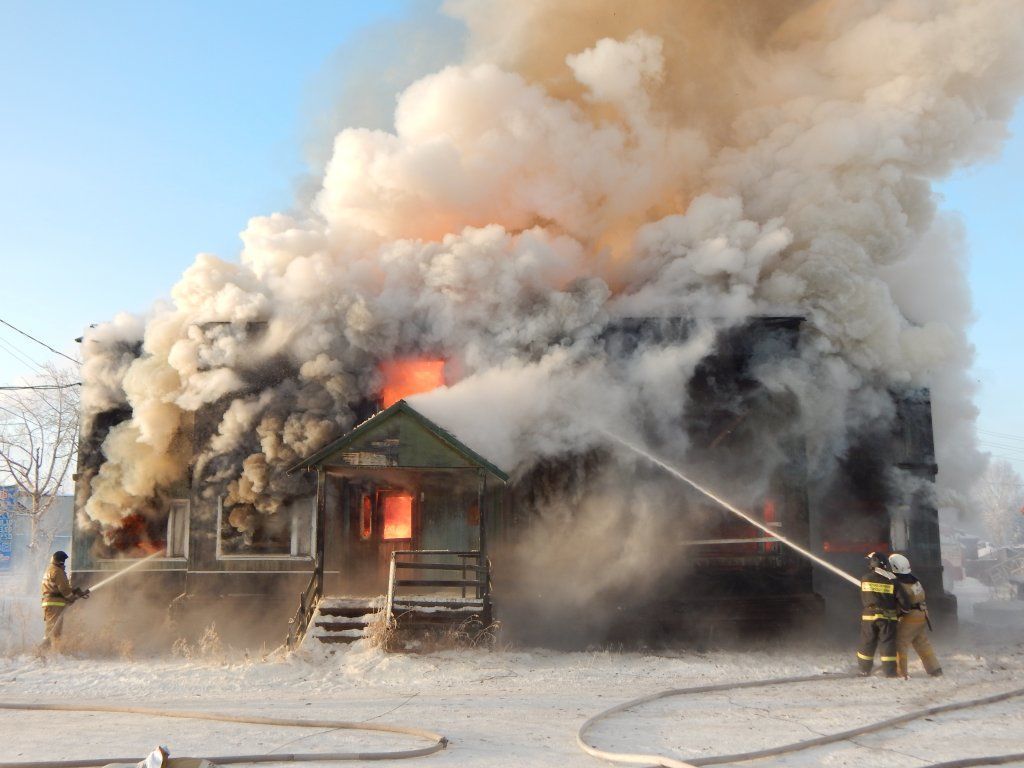 Это должен знать каждый!!!          С наступлением холодов, возрастает вероятность возникновения пожара в жилых домах, что связано с частой эксплуатацией электрических и отопительных приборов. Чтобы избежать трагедии, необходимо соблюдать следующие профилактические мероприятия:-не допускайте включение в одну сеть электроприборов повышенной мощности, это приводит к перегрузке в электросети;-содержите отопительные электрические приборы, плиты в исправном состоянии, подальше от штор и мебели на несгораемых подставках;-выполняйте ремонт электропроводке, неисправных выключателей, розеток;- не применяйте самодельные электронагревательные приборы;-перед уходом из дома убедитесь, что газовое и электрическое оборудование выключено;--не допускайте перекала отопительной печи; -своевременно ремонтируйте отопительные печи;-исключите растопку печи легковоспламеняющимися жидкостями;-будьте внимательны к детям, не оставляйте их без присмотра;-курите в строго отведенном месте. Помните, что курение в постели, особенно в нетрезвом виде, часто является причиной пожара.В случае возникновения пожара незамедлительно звоните в пожарно-спасательную службу по телефону 01,101,112